REKAPITULACE STAVBYKód:	03-17-PStavba:	Nemocnice Nové Město na Moravě, Odstranění vlhkosti podlahy a nové napojení myček CSPoznámka:& fya&aDukelská 336 592 31 Nové Město na Moravě IČ: 47914343 DIČ: CZ47914343tel. 602 242 088REKAPITULACE OBJEKTU STAVBY A SOUPISU PRACÍKód:	03-17-PStavba:	Nemocnice Nové Město na Moravě, Odstranění vlhkosti podlahy a nové napojení myček CSkrycí list soupisuStavba:Nemocnice Nové Město na Moravě, Odstranění vlhkosti podlahy a nové napojení myček CS Objekt:D1_01 - Pavilon OS - centrální sterilizace Soupis:D1_01_1 - StavebníPoznámka:REKAPITULACE CLENENI SOUPISU PRACÍStavba:SOUPIS PRACÍfrakce 0-8 mm1,0*2,15*0,1D 781	Dokončovací práce - obklady keramické	10 399,99krycí list soupisuStavba:Nemocnice Nové Město na Moravě, Odstranění vlhkosti podlahy a nové napojení myček CS Objekt:D1_01 - Pavilon OS - centrální sterilizace Soupis:D1_01_4e - Zdravotně technické instalacePoznámka:REKAPITULACE ČLENĚNÍ SOUPISU PRACÍStavba:Nemocnice Nové Město na Moravě, Odstranění vlhkosti podlahy a nové napojeni myček CSObjekt:D1_01 - Pavilon OS - centrální sterilizaceSoupis:D1_01_4e - Zdravotně technické instalaceMísto:	Nové Město na MoravěZadavatel:	Nemocnice Nové Město na Moravě, p.o.Uchazeč:	HCS spol. s r.o., Dukelská 336, Nové Město na MoravěKód dílu - PopisNáklady soupisu celkem	16 393,65PSV - Práce a dodávky PSV	16 393,65721 - Zdravotechnika - vnitřní kanalizace	10 713,65789 - Hodinové zúčtovací sazby	5680,00SOUPIS PRACÍNáklady soupisu celkemW	10	10,000krycí list soupisuStavba:Nemocnice Nové Město na Moravě, Odstranění vlhkosti podlahy a nové napojení myček CS Objekt:OVN - Ostatní a vedlejší nákladyREKAPITULACE CLENENI SOUPISU PRACÍStavba:SOUPIS PRÁCIStavba:Nemocnice Nové Město na Moravě, Odstranění vlhkosti podlahy a nové napojení myček CSObjekt:OVN - Ostatní a vedlejší nákladyMísto:	Nové Město na Moravě	Datum:	9.11.2017Zadavatel:	Nemocnice Nové Město na Moravě, p.o.	Projektant: Penta Jihlava, spol. s r.o., Mrštíkova 12Uchazeč:	HCS spol. s r.o., Dukelská 336, Nové Město na MoravěD VRN9 	Ostatní náklady						 27 362,00; 7 | K VRN9001-R	Montáž a demontáž přístupu na staveniště oknem dle návrhu zhotovitele	Kč	1,000	8 000,00 '	8 000,00W '	1	~	Í.0008 K |VRN9002-R	IInstalace odvhčovačů na dobu nutnou k vyschnutí betonového potěru podlahy	Kč	1,0001	19 362,00	19 362,001~w	"	“"ToooHarmonogram Sanace podlahy centrální sterilizace, Nemocnice Nové Město na MoravěI. Etapa	| vysoušení |	II. Etapa	TÝDENPoznámka : Zahájení prací 5.3.2018Fakturační období: I. Etapavysoušení + II. Etapa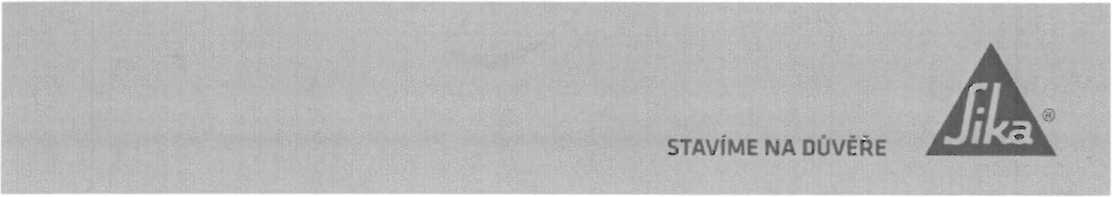 PRODUKTOVÝ LISTSikafloor®-1612KOMPONENTNÍ EPOXIDOVÁ PENETRACE, VYROVNÁVACÍ MALTA, MEZI VRSTVA A MALTOVÝ POTĚRPOPIS PRODUKTUSikafloor®-161 je ekonomická, 2komponentní, nízkoviskózní epoxidová pryskyřice.Celkový obsah pevných částic, podle testovací metody "Deutsche Bauchemie".POUŽITÍSikafloor®-161 může být použit pouze proškolenými aplikátoryPro penetraci betonových podkladů, cementových stěrek a epoxidových maltVhodný na málo až normálně savé podkladyPenetrační nátěr pod ekonomické podlahové nátěry Sikafloor®-263 SL a Sikafloor®-264Spojovací můstek pod vyrovnávací malty a stěrkyJako mezivrstva pro systémy Sikafloor®-263 SL a Sikafloor®-264VLASTNOSTI / VÝHODYNízkoviskózníDobrá penetrační schopnostVynikající přídržnostSnadná aplikaceKrátké čekací dobyVíceúčelovýINFORMACE K OCHRANĚ ŽIVOTNÍHO PROSTŘEDÍLEED RatingSikafloor®-161 splňuje požadavky LEED EQ Credit 4.2: Low-Emitting Materials: Paints & Coatings SCAQMD Method 304-91VOC Content < 100 g/1SCHVÁLENÍ / STANDARDYepoxidová penetrace, potěrová hmota podle EN 1504-2 a EN 13813, vydáno Prohlášení o vlastnostech č. 02 08 01 02 007 0 00004 2017, certifikováno Oznámeným subjektem č. 0921 QDB a označeno CE značkoutestováno podle EN 13578, kompatibilita na vlhký beton, P 6239EN 13501-1: třída reakce na oheň - klasifikace Bfl (sl) • Drenážní plastbeton a polymerbeton pro vyrovnávacílože mostních ložisek - průkazní zkoušky, Zpráva č. P 16/17 a P18/17 vydaná v 05/2017 zkušební laboratoří Horský s.r.o., Klánovická 286/12, Praha.Pioduktov, list Sikafloor*-161Kut?. 7, Věra-f 4 i70S.	.	-?1/6INFORMACE O PRODUKTUChemická bázeTeplotní odolnostKrátkodobé zatížení vlhkým teplem až do +80 °C pouze příležitostně (např. při čištění parou).*) Bez současného chemického a mechanického zatížení a pouze v kombinaci s prosypaným systémem Sikafloor® v tloušťce cca 3-4 mm.A-APLIKAČNÍ INFORMACE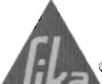 Produkt’ v fist Sikafloor*-161Květen 2017, Verze 04 01 r.c20 ioooí ••vProduktovýiis.Sikafloor*-161Květen 2017, . enc 04.01 ( 2 ' Uf."	)'•Produktevý list Sikafloor®-161Květen 2017, Verze 04.01 20811 70010	149právní dodatekInformace a zejména doporučení k aplikaci a použití výrobků společnosti Sika koncovými uživateli jsou poskytovány v dobré víře na základě stávajících znalostí a zkušeností společnosti Sika s těmito výrobky za předpokladu řádného skladování, nakládání a používání za běžných podmínek v souladu s doporučeními společnosti Sika. V praxi nelze vzhledem k rozdílům v materiálech, podkladech a ve skutečných podmínkách v daném místě dovozovat z těchto informací ani z písemných doporučení či jiného poskytnutého poradenství žádnou záruku za prodejnost či vhodnost k určitému účelu ani žádnou odpovědnost vyplývající z jakéhokoli právního vztahu. Uživatel výrobku musí předem vyzkoušet, zda je výrobek vhodný pro zamýšlené použití a účel. Společnost Sika si vyhrazuje právo změnit vlastnosti svých výrobků. Je nutné respektovat majetková práva třetích osob. Veškeré objednávky přijímáme v souladu s Obchodními a dodacími podmínkami v platném znění. Uživatelé jsou vždy povinni prostudovat si poslední verzi produktového listu k danému výrobku, jehož kopie zašleme na vyžádání nebojsou k dispozici na www.sika.cz.Sika CZ, s.r.o. Bystrcká 1132/36CZ-624 00 Brno tel: +420 546 422 464 sika@cz.sika.com www.sika.cz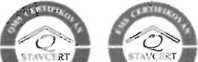 Produkt: zý lis, Sikafloor*-161. čten ' ".1, '.r.rz> 04... O20S11O2CO1OOOOO49FlooringProhlášení o vlastnostech	Překlad originál dokumentu “Declaration of Performance”Vydání 01.07.2013Identifikační číslo 02 08 01 02 007 0 000004Verze č. 01C€EN 1504-2: 2004	08EN 13813:20021139Prohlášení o vlastnostechSikafloor®-1611. Typ výrobku:Jedinečný identifikační kód typu výrobku:Sikafloor®2. Typ, série nebo sériové číslo nebo jakýkoliv jiný prvek umožňující identifikaci stavebních výrobků podle čl.11 odst.4: ■161 (Číslo šarže viz informace na balení)3. Zamýšlené použití nebo zamýšlená použití stavebního výrobku v souladu s příslušnou harmonizovanou technickou specifikací podle předpokladu výrobce:4. Jméno, firma nebo registrovaná obchodní známka a kontaktní adresa výrobce podle čl.11 odst.5:5. Kontaktní adresaPřípadné jméno a kontaktní adresa zplnomocněného zástupce , jehož plná moc se vztahuje na úkoly uvedené v čl.12 odst.2:2-komp. základní nátěr (na bázi epoxidové pryskyřice) na normální až silně savé povrchy, vhodný k přípravě epoxidové malty.EN 1504-2:2004 —> Systém ochrany povrchu - nátěr, uvažované použití tab. ZA. 1. Zásada 1, 2, 5, 6, 8 - metody 1.3, 2.2, 5.1, 6.1, 8.2. Splňuje požadavky přílohy ZA, Tabulka ZA.3.EN 13813:2002 -+ SR-B1,5-AR1 -IR4 jako primer/potěr pro vnitřní prostory v budovách. Splňuje požadavky přílohy ZA, Tabulka ZA.1.5 a ZA.3.3.Sikafloor®Sika Ósterreich GmbH, Dorfstr.23, A-6700 Bludenz-Bings, RakouskoNení relevantní6. Postup posuzování a ověřování stálosti vlastností (AVCP):Systém nebo systémy posuzování a ověřování stálosti vlastností stavebních výrobků, jak je uvedeno v příloze V:EN 1504-2:2004 -> Systém 2+ EN 13813:2003Systém 47. Oznámený subject (hEN):V případě prohlášení o vlastnostech týkajících se stavebního výrobku, na který se vztahuje harmonizovaná norma:EN 1504-2:Sika CZ, s.r.o.Bystrcká 1132/36, CZ 624 00 BrnoOznámený subjekt č.1139 provedlpočáteční inspekci v místě výrobyposouzení systému řízevýroby a vydal ES Certiflvýroby č.1234/08.tel: +420 546 422 464 fax: +420 546 422 400 e-mail: sika@cz.sika.com http://www.sika.cz•XI-KTL SI.VC/rT/Innovation & i in i Consistency 11 9 i o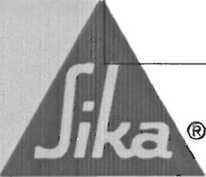 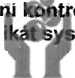 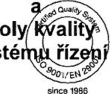 ' A TAí•-it t$9n9■ ■paFlooringProhlášení o vlastnostech	Překlad originál dokumentu “Declaration of Performance”Vydání 01.07.2013Identifikační číslo 02 08 01 02 007 0 000004Verze č. 019. Vlastnosti uvedené v prohlášeníNPD - není deklarováno11 viz Přehled chemických odolností2) minimální klasifikace, podrobnosti viz konkrétní zkušební protokolySika CZ, s.r.o.Bystrcká 1132/36, CZ 624 00 Brnotel: +420 546 422 464 fax: +420 546 422 400 e-mail: sika@cz.sika.com http://www.sika.czInnovation & t sin v - Consistency 119102/3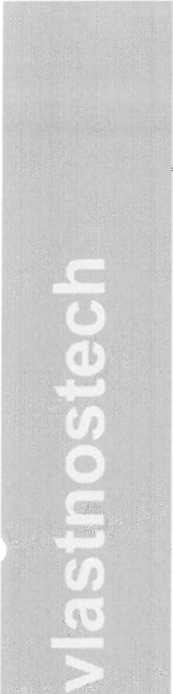 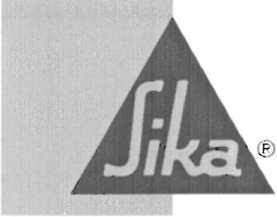 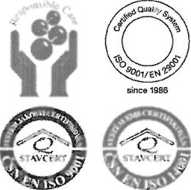 10. ProhlášeníVlastnosti výrobku uvedeného v bodě 1 a 2 jsou ve shodě s vlastnostmi uvedenými v bodě 9.Toto prohlášení o vlastnostech se vydává na výhradní odpovědnost výrobce uvedeného v bodě 4. Podepsáno za výrobce a jeho jménem:	v.r.	Dipl. Ing. Michael Jernei(Product Engineer Sika Austria GmbH) Podepsáno za Sika CZ, s.r.o.	v.r.	Ing. Reto Monigatti(General Manager Sika Austria GmbH)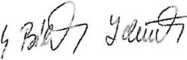 Ing. Jaroslav Leischner Manažer kvality a EMS Sika CZ s.r.o. Brno dne 01.07.2013Ekologie, zdraví a bezpečnostní předpisyBezpečnostní list odpovídá požadavkům EC-Regulation 1907/2006, článek 31 a je nutné ho poskytnout příjemci nebo dopravci, neboť výrobek splňuje kritéria pro klasifikaci jako nebezpečný.REACH informaceNařízení Evropské unii o chemických látkách a jejich bezpečném používání (REACH: EC 1907/2006)Tento výrobek je předmět nařízení (ES) č. 1907/2006 (REACH). Neobsahuje žádné látky, které by mohli být uvolněny z výrobku za běžných nebo rozumně předvídatelných podmínek použití. Z tohoto důvodu nejsou žádné požadavky na registraci látek ve výrobcích, spadající pod článek 7.1.Na základě našich současných znalostí, tento výrobek neobsahuje SVHC (látky vzbuzující mimořádné obavy), z kandidátní listině zveřejněné Evropskou agenturou pro chemické látky v koncentracích nad 0,1% (w / w).Právní dodatekUvedené informace, zvláště rady pro zpracování a použití našich výrobků, jsou založeny na našich znalostech z oblasti vývoje chemických produktů a dlouholetých zkušenostech s aplikacemi v praxi při standardních podmínkách a řádném skladování a používání. Vzhledem k rozdílným podmínkám při zpracování a dalším vnějším vlivům, k četnosti výrobků, různému charakteru a úpravě podkladů, nemusí být postup na základě uvedených informací, ani jiných psaných či ústních doporučení, vždy zárukou uspokojivého pracovního výsledku. Veškerá doporučení firmy Sika CZ, s.r.o. jsou nezávazná. Aplikátor musí prokázat, že předal písemně včas a úplné informace, které jsou nezbytné k řádnému a úspěch zaručujícímu posouzení firmou Sika. Aplikátor musí přezkoušet výrobky, zda jsou vhodné pro plánovaný účel aplikace. Především musí být zohledněna majetková práva třetí strany. Všechny námi přijaté objednávky podléhají našim aktuálním „Všeobecným obchodním a dodacím podmínkám“. Ujistěte se prosím vždy, že postupujete podle nejnovějšího vydání technického listu výrobku. Ten je spolu s dalšími informacemi k dispozici na našem technickém oddělení nebo na www.sika.cz. 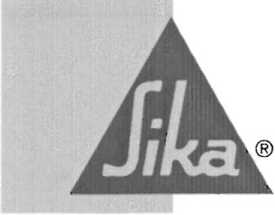 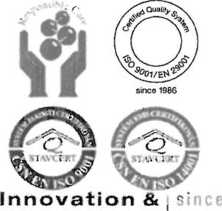 Sika CZ, s.r.o.Bystrcká 1132/36, CZ 624 00 BrnoTechnický listDatum vydání: 09/2016Identifikační č.:02 08 11 02 002 0 000058Sikafloor®-2600Sikaflor-260Q2komponentní, bezrozpouštědlové, barevné pojivo na bázi epoxidové pryskyřice, pro zhotovení samonivelačních podlahových nátěrůZkušební zprávyTestyÚdaje o výrobku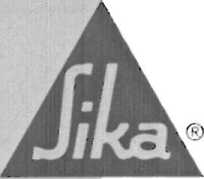 OdolnostiVolitelný uzavírací nátěr:Lesklý povrch:	1 x Sikafloor®-316s 2 % protiskluzného přípravku řady Sikafloor®Nebo s 5 % skleněných kuliček 100 -200 p Hedvábný povrch: 2 x Sikafloor®-304 W1 x Sikafloor®-256 WProsypaný nátěr:Penetrace:	1 x Sikafloor®-156 / -161Základní vrstva:	1 x Sikafloor®-2600plněný křemičitým pískem v poměru 1 : 0,5Prosyp:	křemičitý písek (0,3 - 0,8 mm) do přebytkuUzavírací nátěr:	1 x Sikafloor®-264 nebo Sikafloor®-378Aplikační podrobnostiPoměr míchání	Komponent A : komponent B = 796 : 204 (hmotnostně)Spotřeba* Spotřeba se mění v závislosti na požadované tloušťce vrstvy.Obecně platí, že množství písku se vztahuje na standardní barvy produktu, uvedenou tloušťku vrstvy a pro teplotu materiálu a podkladu +20 °C.Spotřeba se může lišit o zhruba 0,2 - 0,3 kg/m2 v závislosti na teplotě materiálu a podkladu. Při teplotě pod +15 °C je spotřeba materiálu vyšší.Veškeré uváděné hodnoty jsou pouze orientační a mohou se lišit v závislosti na nasákavosti a struktuře podkladu, způsobu aplikace apod.Sikafloor®-2600 na Sikafloor®-161:Sikafloor®-2600 na Sikafloor®-2600:Sikafloor®-264 na Sikafloor®-2600:Poznámka: Všechny údaje jsou pouze přibližné a mohou být ovlivněny podmínkami okolí (především teplotou a vlhkostí).Produkt připraven kPoznámka: Uvedené časy jsou přibližné. Mohou být ovlivněny změnou okolních podmínek, vyšší teploty zkracují uvedené doby a nižší teploty je prodlužují.AplikačnípodmínkyKvalita podkladu	Betonový podklad musí být pevný, musí mít minimální pevnost v tlaku 25 N/mm2 aminimální pevnost povrchových vrstev v odtrhu 1,5 N/mm2.Podklad musí být čistý, suchý, zbavený veškerého znečištění jako bláto, olej, gumový otěr, nátěry a povrchová ošetření (curing), prach a další nečistoty.V případě pochybností vyzkoušejte systém na zkušební ploše.Ochranná opatřeníPři zpracování je nutné dodržovat bezpečnostní pokyny, platné předpisy příslušných úřadů o ochraně zdraví při práci.Při aplikaci používejte ochranný oděv, brýle a rukavice.Podrobnější údaje týkající se hygieny a bezpečnosti práce, ochrany životního prostředí jsou uvedeny v Bezpečnostním listu.Odstraňování odpadu - Odpad dle zákona č. 185/2001 Sb. o odpadech v platném znění.Odpad odvézt na skládku stavebního odpadu nebo předejte odborné firmě k likvidaci. Fólie je možné recyklovat.Obsah VOC	Podle EU směrnice 2004/42 je maximální přípustný obsah VOC (kategorie IIA/j typsb) 500 g/l (hodnota 2010).Obsah VOC u produktu Sikafloor®-2600 je < 500 g/l.Místní Omezení V závislosti na specifických místních omezeních se mohou výsledné vlastnosti tohoto výrobku v různých zemích lišit. Vždy se řiďte informacemi uvedenými v platném Technickém listu.Právní dodatek Uvedené informace, zvláště rady pro zpracování a použití našich výrobků, jsouzaloženy na našich znalostech z oblasti vývoje chemických produktů a dlouholetých zkušenostech s aplikacemi v praxi při standardních podmínkách a řádném skladování a používání. Vzhledem k rozdílným podmínkám při zpracování a dalším vnějším vlivům, k četnosti výrobků, různému charakteru a úpravě podkladů, nemusí být postup na základě uvedených informací, ani jiných psaných či ústních doporučení, vždy zárukou uspokojivého pracovního výsledku. Veškerá doporučení firmy Sika CZ, s.r.o. jsou nezávazná. Aplikátor musí prokázat, že předal písemně včas a úplné informace, které jsou nezbytné k řádnému a úspěch zaručujícímu posouzení firmou Sika. Aplikátor musí přezkoušet výrobky, zda jsou vhodné pro plánovaný účel aplikace. Především musí být zohledněna majetková práva třetí strany. Všechny námi přijaté objednávky podléhají našim aktuálním „Všeobecným obchodním a dodacím podmínkám“. Ujistěte se prosím vždy, že postupujete podle nejnovějšího vydání technického listu výrobku. Ten je spolu s dalšími informacemi k dispozici na našem technickém oddělení nebo na www.sika.cz.Sika CZ, s.r.o.Bystrcká 1132/36, CZ 624 00 Brnotel: +XXXX fax: +XXXX e-mail: XXXX http://www.sika.cz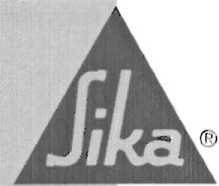 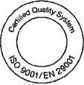 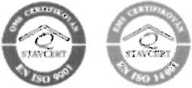 ’ VÍME NA CJVčŘELX I I ř"“f I Z \	f*" | \ ISikafloor®-2600Prohlášení o vlastnostechSikafioor*2600Vydaní 3.05.2016, Verze t. 01Identifikační čísio 02 08 01 02 005 0 000009 1029TABULKA 1: VLASTNOSTI PODLE EN 1504-2^Požadavky podle EN 13813 musí být splněny 21 Viz Sikafloor tabulka chemických odolností 31 Hodnota v závorkách je nejmenší možná 41 Minimální klasifikace, viz zkušební protokolyTABULKA 2: VLASTNOSTI PODLE EN 13813Prohlášení o vlastnostechSikafloorx 2600Vydání 13.05.2015, Verze č. 01Identifikační číslo 02 08 01 02 005 0 C000C 3 1029CE ZNAČENÍProhlášení o vlastnostechSikafloor;>'2600Vydání 13.05.2016, Verze č. 01identifikační číslo 02	01 0.' 005 0 000009 10298 PŘÍSLUŠNÁ TECHNICKÁ DOKUMENTACEVlastnosti výše uvedeného výrobku jsou ve shodě se souborem deklarovaných vlastností. Toto prohlášení o vlastnostech se v souladu nařízením (EU) č. 305/2011 vydává na výhradní odpovědnost výrobce uvedeného výšeD í•. Inq Vteísaeí, -■'msi ^Product Engineer [líc «ur. HSG Samuel PHíss (Geschate’ jhret)Podepsáno za Sika CZ a jeho jménem:Jméno: Ing. Jaroslav Leischner	Jméno: Ing. Andrej ŠišolákFunkce: Manažer kvality a EMS	Funkce: Jednatel Sika CZ, s.r.o.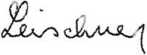 Brno dne 13.05.2016	Brno dne 13.05.2016EKOLOGIE, ZDRAVÍ Á BEZPEČNOSTNÍ PŘEDPISYEkologie, zdraví a bezpečnostní předpisyBezpečnostní list odpovídá požadavkům EC-Regulation 1907/2006, článek 31 a je nutné ho poskytnout příjemci nebo dopravci, neboť výrobek splňuje kritéria pro klasifikaci jako nebezpečný.REACH INFORMACENařízení Evropské unii o chemických látkách a jejich bezpečném používání (REACH: EC 1907/2006)Tento výrobek je předmět nařízení (ES) č. 1907/2006 (REACH). Neobsahuje žádné látky, které by mohli být uvolněny z výrobku za běžných nebo rozumně předvídatelných podmínek použití. Z tohoto důvodu nejsou žádné požadavky na registraci látek ve výrobcích, spadající pod článek 7.1.Na základě našich současných znalostí, tento výrobek neobsahuje SVHC (látky vzbuzující mimořádné obavy), z kandidátní listině zveřejněné Evropskou agenturou pro chemické látky v koncentracích nad 0,1% (w / w).PRÁVNÍ DODATEKUvedené informace, zvláště rady pro zpracování a použití našich výrobků, jsou založeny na našich znalostech z oblasti vývoje chemických produktů a dlouholetých zkušenostech s aplikacemi v praxi při standardních podmínkách a řádném skladování a používání. Vzhledem k rozdílným podmínkám při zpracování a dalším vnějším vlivům, k četnosti výrobků, různému charakteru a úpravě podkladů, nemusí být postup na základě uvedených informací, ani jiných psaných či ústních doporučení, vždy zárukou uspokojivého pracovního výsledku. Veškerá doporučení firmy Sika CZ, s.r.o. jsou nezávazná. Aplikátor musí prokázat, že předal písemně včas a úplné informace, které jsou nezbytné k řádnému a úspěch zaručujícímu posouzení firmou Sika. Aplikátor musí přezkoušet výrobky, zda jsou vhodné pro plánovaný účel aplikace. Především musí být zohledněna majetková práva třetí strany. Všechny námi přijaté objednávky podléhají našim aktuálním „Všeobecným obchodním a dodacím podmínkám". Ujistěte se prosím vždy, že postupujete podle nejnovějšího vydání technického listu výrobku. Ten je spolu s dalšími informacemi k dispozici na našem technickém oddělení nebo na www.sika.cz.Pro další informace o výrobku kontaktujte:Sika CZ, s.r.o., Bystrcká 1132/36, CZ 624 00 Brno tel: +420 546 422 464 Fax: +420 546 422 400 E-mail: sika@cz.sika.comProhlášení o vlastnostechSik floor' 2600Vydání 13.05.2016, Verze. č. 01Identifikační. ísio 02 08 91 02 005 0 000009 102KSO:Místo:	Nové Město na MoravěCC-CZ:Datum:9. 11. 2017Zadavatel:IČ:Nemocnice Nové Město na Moravě, p.o.DIČ:Uchazeč:IČ:47914343HCS spol. s r.o., Dukelská 336, Nové Město na MoravěDIČ:CZ 47914343Projektant:IČ:Penta Jihlava, spot, s r.o., Mrštíkova 12, JihlavaDIČ:Cena bez DPH400 000,00Sazba daněZáklad daněVýše daněDPH základní21,00%400 000,0084 000,00snížená15,00.c0,000,00Cena s DPHVCZK484 000,00Místo:Nově Město na MoravěDatum:9. 11.2017Zadavatel:Uchazeč:Nemocnice Nové Město na Moravě, p.o.HCS spol. s r.o., Dukelská 336, Nové Město na MoravěProjektant:Penta Jihlava, spol. s r.o., MiPenta Jihlava, spol. s r.o., MiKódObjekt, Soupis práciCena bez DPH [CZK]Cena s DPH [CZK]TypNáklady stavby celkemNáklady stavby celkem400 000,00484 000,00D1_01D1_O1_1D1_01_4eOVNPavilon OS - centrální sterilizaceStavebníZdravotně technické instalaceOstatní a vedlejší náklady338 238,00321 844,3516 393,6561 762,00409 267,98389 431,6619 836,3274 732,02STASoupisSoupisSTAKSO:Místo:	Nové Město na MoravěCC-CZ:Datum:9. 11. 2017Zadavatel:IČ:Nemocnice Nové Město na Moravě, p.o.DIČ:Uchazeč:IČ:47914343HCS spol. s r.o., Dukelská 336, Nové Město na MoravěDIČ:CZ 47914343Projektant:IČ:Penta Jihlava, spol. s r.o., Mrštíkova 12, JihlavaDIČ:Cena bez DPH321 844,35321 844,35321 844,35321 844,35Základ daněSazba daněVýše daněDPH základní321 844,3521,00?,67 587,31snížená0,0015,00",0,00Cena s DPHv CZK389 431,66Nemocnice Nové Město na Moravě, Odstranění vlhkosti podlahy a nové napojení myček CSNemocnice Nové Město na Moravě, Odstranění vlhkosti podlahy a nové napojení myček CSNemocnice Nové Město na Moravě, Odstranění vlhkosti podlahy a nové napojení myček CSObjekt:D1_01 - Pavilon OS - centrální sterilizaceSoupis:D1_01_1 - StavebníMísto:	Nové Město na MoravěDatum:9. 11. 2017Zadavatel:	Nemocnice Nové Město na Moravě, p.o.Uchazeč:	HCS spol. s r.o., Dukelská 336, Nové Město na MoravěProjektant:Penta Jihlava, spol. s r.o., Mrštíkova 12,Kód dílu - PopisCena celkem [CZK]Náklady soupisu celkem321 844,35HSV - Práce a dodávky HSV142 118,351 - Zemní práce6 349,612 - Zakládání206,403 - Svislé a kompletní konstrukce5 150,5445 - Vodorovné podkladní a vedlejší konstrukce inž. staveb105,356 - Úpravy povrchů, podlahy a osazování výplní11 121,4461 - Úprava povrchů vnitřní63 - Podlahy a podlahové konstrukce5 234,02 5 887,429 ■ Ostatní konstrukce a práce-bourání118 327,6594 - Lešení a stavební výtahy1 108,8095 - Různé dokončovací konstrukce a práce pozemních staveb12 516,4096 - Bourání konstrukcí104 702,45998 - Přesun hmot857,36PSV - Práce a dodávky PSV179 726,00711 - Izolace proti vodě, vlhkosti a plynům717,14763 - Konstrukce suché výstavby7 678,40763A - Provizorní konstrukce20 254,25767 - Konstrukce zámečnické5 443,20777 - Podlahy lité135 233,02781 - Dokončovací práce - obklady keramické10 399,991| K 131303101Hloubení jam ručním nebo pneum nářadím v soudržných horninách tř. 4m32,1501 285,00í2 762,75 CSÚRS 2017 01W1,0*2,15*1,02,1502K 131303109Příplatek za lepivost u hloubení jam ručním nebo pneum nářadím v hornině tř. 4m31,075184,00197,80jCSÚRS 2017 01wPředpoklad 50%w2,15*0,51,0753K 162201211Vodorovné přemístění výkopku z horniny tř. 1 až 4 stavebním kolečkem do 10 mm33,225124,00399,90 CSÚRS 2017 01W2,15+1,0753,2254i K 162201219Příplatek k vodorovnému přemístění výkopku z horniny tř. 1 až 4 stavebním kolečkem ZKD 10 mm36,450113,00728,85 CSÚRS 2017 01w3,225*2 Přepočtené koeficientem množství6,4505K j162701105Vodorovné přemístění do 10000 m výkopku/sypaniny z horniny tř. 1 až 4m31,075l143,00153,73 CSÚRS 2017 01w0,86+0,2151,0756K 167101101Nakládání výkopku z hornin tř. 1 až 4 do 100 m3m32,15o|115,00247,25 CSÚRS 2017 01w2,152,1507| K 171201211Poplatek za uložení odpadu ze sypaniny na skládce (skládkovné)t2,043 i450,00919,35 CSÚRS 2017 01VV1,075*1,92,0438I K |174101102Zásyp v uzavřených prostorech sypaninou se zhutněnímm31,075'194,00208,55 CSÚRS 2017 01w1,0*2,15*0,51,0759K (175151101Obsypání potrubí strojně sypaninou bez prohození, uloženou do 3 mm30,860290,00249,40 CSÚRS 2017 01vvležatá kanalizacew1,0*2,15*0,40,86010j (M 583373030štěrkopísek (Bratčice) frakce 0-8t1,634295,00482,03 CSÚRS 2017 01w0,86*1,9 'Přepočtené koeficientem množství1,634D 2Zakládání206,4011K 271532212Podsyp pod základové konstrukce se zhutněním z hrubého kameniva frakce 16 až 32 mmm30,430480,00206,40 CSÚRS 2017 01w1,0*2,15*0,20,430D 3Svislé a kompletní konstrukce5 150,5412K 317944323Válcované nosníky č.14 až 22 dodatečně osazované do připravených otvorů10,08832 000,00 i2 816,00]cS ÚRS 2017 01WHEB 140w2,6*0,03370,08813| K 342241162Příčky tl 140 mm z cihel plných dl 290 mm pevnosti P 15 na MCm21,850'500,00925,00|CS ÚRS 2017 01wDozdění otvorůw0,37*2,5*21,85014K ‘ 342291112	Ukotvení příček montážní polyuretanovou pěnou tl příčky přes 100 mmK ‘ 342291112	Ukotvení příček montážní polyuretanovou pěnou tl příčky přes 100 mmm0,74ĎT320,00’236,80 CS ÚRS 2017 01w0,37*20,74015K |342291121Ukotvení příček k cihelným konstrukcím plochými kotvamim5,000T160,00800,00 CS ÚRS 2017 01w2,5*25,00016K ; 346244381Plentování jednostranné v do 200 mm válcovaných nosníků cihlamim20,728f512,00372,74 |CS ÚRS 2017 01w2,6*0,14*20,728D 45Vodorovné podkladní a vedlejší konstrukce inž. staveb105,3517K 451573111Lože pod potrubí otevřený výkop ze štěrkopískum30,215490,00105,35 CS ÚRS 2017 01PČTypKódPopisMJMnožstvíJ.cena[CZKJCena celkem [CZK]soustava ID63Podlahy a podlahové konstrukce5 887,4221i K631311115Mazanina tl do 80 mm z betonu prostého bez zvýšených nároků na prostředí tř. C 20/25jm31,2902 940,003 792,60 CS ÚRS 2017 01wPodlahový betonw1,0*2,15*0,61,29022K631311135Mazanina tl do 240 mm z betonu prostého bez zvýšených nároků na prostředí tř. C i 20/25m30,3232 890,00933,47'CS ÚRS 2017 01 !wPodkladní betonw1,0*2,15*0,150,32323K631319011Příplatek k mazanině tl do 80 mm za přehlazení povrchum31,290505,00651,45 CS ÚRS 2017 01w1.291,29024K631319171Příplatek k mazanině tl do 80 mm za stržení povrchu spodní vrstvy před vložením výztužeir1,290'160,00206,40 CS ÚRS 2017 01 iw1,291,29025K631319175Příplatek k mazanině tl do 240 mm za stržení povrchu spodní vrstvy před vložením výztužem3	0,323m3	0,32348,0015,50'CS ÚRS 2017 01w0,3230,32326K631362021Výztuž mazanin svařovanými sítěmi Karií t0,00932 000,00288,00,CS ÚRS 2017 01w"průměr 5mm.oka 100/100mmw1,0*2,15*1,3*0,003140,009D9Ostatní konstrukce a práce-bourání118 327,65D94Lešení a stavební výtahy1 108,8027K949101111Lešení pomocné pro objekty pozemních staveb s lešeňovou podlahou v do 1,9 m zatížení do 150 kg/m2I m216,80066,001 108,80 CS ÚRS 2017 01vv- lešení pro zdění, omítky, obklady,vvmontáž instalací ve větších výškách, bourání,wostatní drobné stavební práce, zednické výpomoci atd.w3,0*1,0*2*2+2,4*1,0*216,800D95Různé dokončovací konstrukce a práce pozemních staveb12 516,40! 28K952901_R1|Demontáž stávajícího zařízení, neoceňovat, provede objednatelsoubori.oool0,0010,00 iwSterilizátory, myčky, nábytekw11,0001 29K952901_R2Montáž stávajícího zařízení, neoceňovat, provede objednatelsoubor1,0000,000,001wSterilizátory, nábytekw11,00030X952901111Vyčištění budov bytové a občanské výstavby při výšce podlaží do 4 m| m2215,80058,0012 516,40 CS ÚRS 2017 01w"Dotčené vnitřní prostory:w4,6+19,1+25,9+57,6+103,0+5,6215,800D96Bourání konstrukcí104 702,4531K711131811Odstranění izolace proti zemní vlhkosti vodorovném22,15068,00146,20, CS ÚRS 2017 01w1,0*2,152,15032X962031133Bourání příček z cihel pálených na MVC tl do 150 mmm22,250!86,00[193,50 CS ÚRS 2017 01w0,9*2,52,250I 33X965046111Broušeni stávajících betonových podlah úběr do 3 mmm2166,200480,0079 776,00 |CS ÚRS 2017 01w*m.č.019:“ 57,657,600w"m.č.020:* 103,0103,000w"m.č.029:* 5,65,6003ÍX.964011231j Vybourání ŽB překladů prefabrikovaných dl do 3 m hmotnosti do 150 kg/mm30,0682 800,00190,40 jCS ÚRS 2017 01wNad stávajícími otvoryw1,5*0,15*0,15*20,06835 | K !96508293235 | K !96508293235 | K !965082932Odstranění násypů pod podlahami tl do 200 mm pl do 2 m2! m30,430840,00361,20 CS ÚRS 2017 01w1,0*2,15*0,20,43036K966074132Demontáž prosvětlovacích pásů stěn z ocelových rámů s výplní dvojitým sklem pl do 10 m2m2I7,200550,00:I3 960,00 CS ÚRS 2017 01w’m.č.029:" 2,4*3,07,20037K763431871Demontáž vyjímatelných panelů podhledu připevněných na zavěšeném roštum2166,20024,003 988,80 CS ÚRS 2017 01W“m.č.019:" 57,657,600W"m.č.020:“ 103,0103,000w"m.č.029:" 5,65,60038X965042131Bourání podkladů pod dlažby nebo mazanin betonových nebo z litého asfaltu tl do1100 mm pl do 4 m2m3I0,1291 530,00197,37jCS ÚRS 2017 01wPodlahový betonw1,0*2,15*0,060,12939K965042231Bourání podkladů pod dlažby nebo mazanin betonových nebo z litého asfaltu tl přes 100 mm pl do 4 m2m30,3231 270,00410,21, CS ÚRS 2017 01wPodkladní betonw1,0*2,15*0,150,32340K965049111Příplatek k bourání betonových mazanin za bourání mazanin se svařovanou sítí tl do 100 mmm30,151680,00102,68 CS ÚRS 2017 01w0,1510,151i 41K965049112Příplatek k bourání betonových mazanin za bourání mazanin se svařovanou sítí tl přes 100 mmm30,323565,00182,50 CS ÚRS 2017 01w0,3230,32342K965081523Bourání podlah litých epoxidových, polyuretanových nebo silikátových tl přes 10 mm plochy přes 1 m2m22,150240,00516,00 CS ÚRS 2017 01w1,0*2,152,15043K975032241Podchycení příček tl do 150 mm dřevěnou výztuhou v do 3 m dl podchycení do 3 mmi.2,600680,001 768,00 ;CS ÚRS 2017 01w2,62,60044K974031664IVysekání rýh ve zdivu cihelném pro vtahování nosníků hl do 150 mm v do 150 mmr m2,600142,00369,20 CS ÚRS 2017 01w2,62,60045K977312112I Řezání stávajících betonových mazanin vyztužených hl do 100 mm6,300240,00;1 512,00 CS ÚRS 2017 01 !WPodlahový betonw(1,0+2,15)*26,30046K977312113Řezání stávajících betonových mazanin vyztužených hl do 150 mmm6,300380,002 394,00jCS ÚRS 2017 01 iwPodkladní betonw(1,0+2,15)*26,300iJLK965081_R1Odstranění soklíků rovných z epoxidové stěrky1 m213,110240,003 146,40PčTy L pKódPopisMJMnožstvíJ.cena[CZK],,	CenováCena celkem [CZK]soustavawLitá stěrka stávajícíw"m.č.019:" (8,9+6,6+3,4+0,5+0,6*2)*2*0,15-(1,1 *2-1,07*2)*0,156,171w"m.č.020:" (13,95+10,35+0,6+0,9)‘2*0,15-(4,8+0,9+1,6+1,1 +2,4+1,O7*2)*O,155,799w"m.č.O29:" (1,8+3,2)*2*0,15-2,4*0,151,14048 K978059541Odsekání a odebrání obkladů stěn z vnitřních obkládaček plochy přes 1 m2m29,23364,00590,91 CSÚRS 2017 01w(0,9+0,15)*2*2,6+(1,07+2,42*2)*0,15*2+0,2*2,5*49,233I 49 K997013211Vnitrostaveništní doprava suti a vybouraných hmot pro budovy v do 6 m ručnět4,501160,00720,16 CSÚRS 2017 0150 K997013501Odvoz suti a vybouraných hmot na skládku nebo meziskládku do 1 km se složenímt4,501144,0064B,14 CSÚRS 2017 0151 K997013509Příplatek k odvozu suti a vybouraných hmot na skládku ZKD 1 km přes 1 kmt18,0048,50153,03 CSÚRS 2017 01W4,501*4 Přepočtené koeficientem množství18,004í 52 K997013831Poplatek za uložení stavebního směsného odpadu na skládce (skládkovné)t4,501750,003 375,75 CSÚRS 2017 01D998Přesun hmot857,3653 K998011001Přesun hmot pro budovy zděné v do 6 mt6,124140,00857,36 CS ÚRS 2017 01DPSVPráce a dodávky PSV179 726,00D711Izolace proti vodě, vlhkosti a plynům717,1454 K711111001Provedení izolace proti zemní vlhkosti vodorovné za studená nátěrem penetračnímm22,15066,00141,90 CS ÚRS 2017 01w1,0*2,152,15055 I Mífí63í5f0lak asfaltový ALP/9 (ks) bal 9 kgkg0,64590,0058,05 CSÚRS 2017 01W2,15*0,30,64556 K711441559Provedení izolace proti tlakové vodě vodorovné přitavením pásu NAIPm22,15044,0094,60 CS ÚRS 2017 01W1,0*2,152,15057 Mi	•62852-R02pás asfaltovaný elastomerbitumenový modifikovaný SBS natavovaci, vyztužený polyesterovou vložkou, tl. 4 mm, s minerálním posypem, odtavovací fólií, horní pásm22,473160,00	I	395,68w2,15*1,152,47358 Kl998711201Přesun hmot procentní pro izolace proti vodě, vlhkosti a plynům v objektech v do 6 m%0,039690,0026,91!CS ÚRS 2017 01D763Konstrukce suché výstavby7 678,4059 K763431701Montáž vyjímatelných panelů podhledu na zavěšený roštm2166,20032,005 318,40 i CS ÚRS 2017 01w''m.č.019:" 57,657,600w"m.č.020:“ 103,0103,000w"m.č.029:" 5,65,600i 60 i K763111 R1i Vysátí podhledům2166,20012,001 994,401vv"m.č.019:'' 57,657,600w"m.č.020: "103,0103,000w"m.č.029:"' 5,65,60061 K998763401Přesun hmot procentní pro sádrokartonové konstrukce v objektech v do 6 m0,0507 312,00365,60 CS ÚRS 2017 01D763AProvizorní konstrukce20 254,25| 62 K 1763111313| 62 K 1763111313SDK příčka tl 100 mm profil CW+UW 75 desky 1xA 12,5 bez Tl El 15 RwL mZ17,400840,0014 616.00 CS ÚRS 2017 01wProvizorní konstrukcew(4,8+1,0)*3,017,40063 f K763111741Montáž parotěsné zábrany do SDK příčkym217,40024,00417,60 CS ÚRS 2017 01w17,417,40064 j M283292-R1! PET foliem217,40016,00278,4065 | K763_R01(Těsnění spáry silikonovým tmelem, D+Mm17,600160,002 816,00w"Kolem provizorních stěnw(4,8+1,0)*2+3,0*217,60066 K763111811Demontáž SDK příčky s jednoduchou ocelovou nosnou konstrukcí opláštění jednoduchém217,40084,001 461,60 CS ÚRS 2017 01w"Provizorní příčky:w17,417,40067 K998763401Přesun hmot procentní pro sádrokartonové konstrukce v objektech v do 6 m0,05013 293,00664,65 CS ÚRS 2017 010767Konstrukce zámečnické5 443,2068 ' K767113120Montáž stěn pro zasklení z AI profilů plochy do 9 m2m27,200720,005 184,00 CSÚRS 2017 01w"m.č.029:" 2,4*3,07,20069 K998767201Přesun hmot procentní pro zámečnické konstrukce v objektech v do 6 m%0,0505 184,00259,20 CSÚRS 2017 01D777Podlahy lité135 233,0270 K777111111Vysátí podkladu před provedením lité podlahym2166,20018,002 991,60 jCS ÚRS 2017 01w"m.č.019:'' 57,657,600w"m.č.020:" 103,0103,000w"m.č.029:" 5,65,60071 ! Ki777610-R1Vícevrstvý antibakteriálnť polyeuretanový podlahový systém, včetně penetrace, posypu, vyrovnávací stěrky a nosné vrstvy, celková tl. 2,5 mm, D+Mm2179,310620,00111 172,20wPodrobný popis viz PDw"m.č.019:" 57,657,600w"m.č.020:" 103,0103,000w"m.č.029:" 5,65,600wSoklikyw"m.č.019:" (8,9+6,6+3,4+0,5+0,6*2)*2*0,15-(1,1*2-1,07*2)*0,156,171w"'m.č.020:'' (13,95+10,35+0,6+0,9)*2*0,15-(4,8+0,9+1,6+1,1+2,4+1,07*2)*0,155,799w"m.č.029:" (1,8+3,2)*2*0,15-2,4*0,151,14072 i K777911111(Tuhé napojení lité podlahy na stěnu nebo soklm |	87,400m |	87,400196,0017 130,40 CS ÚRS 2017 01w"m.č.019:" (8,9+6,6+3,4+0,5+0,6*2)*2-(1,1*2-1,07*2)41,140w"m.č.020:“ (13,95+10,35+0,6+0,9)*2-(4,8+0,9+1,6+1,1 +2,4+1,07*2)38,660w"m.č.029:" (1,8+3,2)*2-2,47,60073 í K 99877720173 í K 998777201Přesun hmot procentní pro podlahy lité v objektech v do 6 m0,030131 294,003 938,82 CSÚRS 2017 01PČTyPKódPopisMJMnožstvíJ.cena[CZK]Cena celkem [CZK]	Cenovásoustava74K781414112Montáž obkladaček vnitřních pórovinových pravoúhlých do 25 ks/m2 lepených flexibilním lepidlemm27,813460,003 593,98 CS ÚRS2017 01w0,37*2,5*2*2+2,6*0,2*2+(2,31+2,42*2)*0,15+2,5*0,2*47,81375M597612-R7aobklady keramické 200/200 mm, dle stávajícího obkladum28,985350,003 144,75w7,813*1,15 Přepočtené koeficientem množství8,98576K781494111Plastové profily rohové lepené flexibilním lepidlemm15,01584,001 261,26 CS ÚRS2017 01w(2,31+2,42*2)*214,300w14,3*1,05 'Přepočtené koeficientem množství15,01577K998781201Přesun hmot procentní pro obklady keramické v objektech v do 6 mI %0,030'80 000,002 400,00 CS ÚRS2017 01KSO:Místo:	Nové Město na MoravěCC-CZ:Datum:9. 11. 2017Zadavatel:IČ:Nemocnice Nové Město na Moravě, p.o.DIČ:Uchazeč:IČ:47914343KCS spol. s r.o., Dukelská 336, Nové Město na MoravěDIČ:CZ 47914343Projektant:IČ:Penta Jihlava, spol. s r.o., Mrštíkova 12, JihlavaDIČ:Cena bez DPHCena bez DPHCena bez DPH16 393,65DPH základní sníženáZáklad daně16 393,650,00Sazba daně21,00 o15,00%Výše daně 3 442,67 0,00Cena s DPHv CZK19 836,32DPSVPráce a dodávky PSV16 393,65D721Zdravotechnika - vnitřní kanalizace10 713,651K721170975Potrubí z PVC krácení trub DN 125kus1,000;11,5511,55TCS ÚRS 2017 01vv11,0002IX]721171905Potrubí z PP vsazení odbočky do hrdla DN 110kus1,000i550,00550,00 jcS ÚRS 2017 01w11,0003I K|721171915Potrubí z PP propojení potrubí DN 110kus2,000^352,00704,00|CS ÚRS 2017 01w22,0004T*721173401| Potrubí kanalizační plastové svodné systém KG DN 110m3,000307,00921,00 |CS ÚRS 2017 01w33,0005K721174025] Potrubí kanalizační z PP odpadní systém HT DN 100m4,000552,002 208,00|CS ÚRS 2017 01w44,0006K721174043Potrubí kanalizační z PP připojovací systém HT DN 50m6,0001345,002O7O,OO|CS ÚRS 2017 01W66,000I Kj721194105Vyvedení a upevnění odpadních výpustek DN 50kus4,000j”73,00292,00jcS ÚRS 2017 01 |w44,0008IK1721226515rVytvoření zápachové uzávěrky z kolen odpadního potrubí DN 100kus1,000336,00336,00|w11,0009K721290111Zkouška těsnosti potrubí kanalizace vodou do DN 125m13,000f210,002 730,00|CS ÚRS 2017 01w3+4+613,00010K721300922Pročištění svodů ležatých do DN 300m5,0001176,00880,00 |CS ÚRS 2017 01 iw55,00011K998721103Přesun hmot tonážní pro vnitřní kanalizace v objektech v do 24 mt0,016'694,0011,io{cs ÚRS 2017 01D789Hodinové zúčtovací sazby5 680,0012I K789012026pnapojení na stávající kanalizacihod10,000 i284,002 840,OO]w1010,00013789012027pDemontáž odpadního potrubíhod10,000 '284,002 840,00|KSO:Místo:	Nové Město na MoravěCC-CZ:Datum:9. 11. 2017Zadavatel:IČ:Nemocnice Nové Město na Moravě, p.o.DIČ:Uchazeč:IČ:47914343HCS spol. s r.o., Dukelská 336, Nové Město na MoravěDIČ:CZ 47914343Projektant:IČ:Penta Jihlava, spol. s r.o., Mrštíkova 12, JihlavaDIČ:Poznámka:Cena bez DPH61 762,0061 762,0061 762,00DPH základnísníženáZáklad daně61 762,00 0,00Sazba daně 21,00% 15,00%Výše daně 12 970,020,00Cenas DPHv CZK74 732,02Nemocnice Nové Město na Moravě, Odstranění vlhkosti podlahy a nové napojení myček CSObjekt:OVN - Ostatní a vedlejší nákladyMísto:	Nové Město na MoravěDatum:9. 11. 2017Zadavatel:	Nemocnice Nové Město na Moravě, p.o.Uchazeč:	HCS spol. s r.o., Dukelská 336, Nové Město na MoravěProjektant:Penta Jihlava, spol. s r.o., Mrštíkova 12,Kód dílu ■ PopisCena celkem [CZK]Náklady soupisu celkem61 762,00VRN - Vedlejší rozpočtové náklady61 762,00003 - Zařízení staveniště31 200,00004 - Všeobecné práce3 200,00VRN9 - Ostatní náklady27 362,00!PČTypKódPopisMJMnožstvíJ.cena[CZK]Cena celkem [CZK]CenovásoustavaNáklady soupisu celkemNáklady soupisu celkemNáklady soupisu celkemNáklady soupisu celkem61 762,00DVRNVedlejší rozpočtové náklady61 762,00D003Zařízení staveniště31 200,00iI *VRN3001-RNáklady na veškeré energie spojené s realizací stavebních objektůkus1,0006 800,006 800,00Tw11,0002I! KVRN3OO3-RNáklady na zařízení staveniště - buňkoviště, oplocení, rozvaděče včetně demontáží, vybavení BOZP, provizorní dopravní značení, úklidkusr-1,0009 600,009 600,009 600,00w11,0003KVRN3004-ROpatření k zajištění bezpečnosti účastníků realizace stavby a veřejnosti (bezpečnostní tabulky, úklid příjezdových komunikací atd.kus1,0002 800,002 800,00w11,0004KVRN3005-Rjprovoz investora, třetích osobkus1,0005 600,005 600,00w11,0005.KVRN3006-RKompletační a koordinační činnostkus1,000;6 400,006 400,00:w11,000D004Všeobecné práce3 200,006KVRN4002-R^Náklady na předání stavbykus1,00013 200,003 200,00w11,000Jednotlivé operace1234567891011121Přípravné práce, zabezpečení prostor a komunikací, zařízení staveniště, dělící stěna2bourací práce, demontáže podhledů apod.3frézování a broušení podlah4drobné stavební práce, ZTI, betonáže, příčky apod5vysoušení objektu5vysoušení objektu5činnést investora, rezerva■7štěrkové lité podlahy7sokly, obklady, malby, podhledy9Dokončovací práce, čištění, úklid apod.Wvyklizení objektu, předání stavbyVzhled / BarvaPryskyřice - komponent A	transparentní-nahnědlá, kapalinaTvrdidlo - komponent B	transparentní, kapalinaPryskyřice - komponent A	transparentní-nahnědlá, kapalinaTvrdidlo - komponent B	transparentní, kapalinaSkladovatelnost24 měsíců od data výroby a při splnění podmínek skladování.Podmínky skladováníMateriál musí být skladován v originálním, neotevřeném a nepoškozenémMateriál musí být skladován v originálním, neotevřeném a nepoškozenémbalení, v suchu a za teplot mezi +5 °C a +30 °C.Objemová hmotnostKomponent A	~1,6 kg/l(EN ISO 2811-1)Komponent B	~l,0 kg/lSměs A+B	~1,4 kg/lHodnoty jsou platné při +23 °C.Obsah sušiny hmotnostně~100 %Obsah sušiny objemově~100 %TECHNICKÉ INFORMACETECHNICKÉ INFORMACETECHNICKÉ INFORMACETvrdost Shore D~76 (7 dní/+23 °C)(DIN 53 505)Pevnost v tlakuMalta: > 45 N/mm2 (28 dní / +23 °C / 50 % r.v.)(EN 13892-2)* Malta: Sikafloor®-161 smíchaný v poměru 1:10 s vhodnou směsí písku, viz níže.Pevnost v ohybuMalta: 15 N/mm2 (28 dní / +23 °C / 50 % r.v.)(EN 13892-2)Tahová přídržnost> 1,5 N/mm2 (porušení v betonu)(ISO 4624)Trvalé+50 °CKrátkodobé max. 7 dní+80 °CKrátkodobé max. 12 hodin+100 °CPoměr mícháníKomponent A : komponent B = 79 : 21 (hmotnostně)Komponent A : komponent B = 79 : 21 (hmotnostně)Komponent A : komponent B = 79 : 21 (hmotnostně)SpotřebaNátěrový systémProduktSpotřebaPrimer1-2 x Sikafloor®-1611-2 x 0,35-0,55 kg/m2Jemná vyrovnávací malta (nerovnost povrchu < 1 mm)1 hm. díl Sikafloor®-161 + 0,5 hm. dílu kř. písku (zrnitost 0,1-0,3 mm)1,7 kg/m2/mmVyrovnávací malta (nerovnost povrchu < 2 mm)1 hm. díl Sikafloor®-161 + 1 hm. díl kř. písku (zrnitost 0,1-0,3 mm)1,9 kg/m2/mm)Mezivrstva (samonivelační 1,5-3 mm)1 hm. díl Sikafloor®-161 + 1 hm. díl kř. písku (zrnitost 0,1-0,3 mm)1,9 kg/m2/mm+ volitelně prosypání kř. pískem (zrnitost 0,3-0,8 mm)~4,0 kg/m2Spojovací můstek1-2 x Sikafloor®-1611-2 x 0,3-0,5 kg/m2Epoxidová stěrka (tloušťka vrstvy 15-20 mm) / Opravná malta1 hm. díl Sikafloor®-161 + 8 hm. dílů kř. písku2,2 kg/m2/mmPoznámka: Výše uvedené hodnoty jsou pouze informativní a nepočítají s další spotřebou materiálu způsobenou pórovitostí a nerovnostmi podkladu. Ztráty a plýtvání materiálem rovněž nejsou započítány.Poznámka: Výše uvedené hodnoty jsou pouze informativní a nepočítají s další spotřebou materiálu způsobenou pórovitostí a nerovnostmi podkladu. Ztráty a plýtvání materiálem rovněž nejsou započítány.Poznámka: Výše uvedené hodnoty jsou pouze informativní a nepočítají s další spotřebou materiálu způsobenou pórovitostí a nerovnostmi podkladu. Ztráty a plýtvání materiálem rovněž nejsou započítány.I 02 I08 |0102 | 007 íI 0 II 000004 | 1196 |8. Notifikovaná osoba (ETA):V případě prohlášení o vlastnostech týkajících se stavebního výrobku, pro který bylo vydáno evropské technické posouzení:Není relevantní (viz bod 7)ZákladnícharakteristikyVlastnostZkušební metodaHarmonizované technické specifikaceOdolnost v oděru< 3000 mgEN ISO 5470-1Propustnost oxidu uhličitéhoSd > 50 mEN 1062-6Propustnost pro vodní párutřída IIIEN ISO 7783-1Odolnost vůči silnému chemickému napadení11třída 1EN 13529EN 1504-2: 2004Soudržnost> 2.0 MPaEN 1542Rychlost pronikání vody v kapalné fázi< 0.1 kg/m2xh0,5EN 1062-3Odolnost proti úderuPo zatížení žádné trhliny a odlupování, třída IIEN ISO 6272-1Reakce na oheňE„”EN 13501ZákladnícharakteristikyVlastnost: potěr/nátěr ve vnitřních prostorách v budováchVlastnost: základní nátěrZkušebnímetodaHarmonizovanétechnickéspecifikacePryskyřičné potěrové materiálySRNPDEN 13813Odolnost proti obrusuAR12’NPDEN 13892-4PřídržnostB 1,5B 1,5EN 13892-8EN 13813:2002Odolnost proti rázuIR 4NPDEN ISO 6272EN 13813:2002Zvuková izolaceNPDNPDEN ISO 140-1Zvuková pohltivostNPDNPDEN ISO 354Tepelný odporNPDNPDEN 12664BarvaKomponent A - pryskyřice:	barevná kapalinacca RAL 7032, další balení na vyžádáníKomponent B - tvrdidlo:	transparentní kapalinaVlivem slunečního záření může dojít k drobným barevným změnám, tyto odchylky nemají vliv na kvalitu a životnost materiálu.Může dojít k mírným barevným odchylkám jednotlivých šarží.BaleníKomponent A:	19,9 kgKomponentB:	5,1 kgKomponent A+B:	25 kgSkladováníSkladováníPodmínky skladování / Trvanlivost12 měsíců od data výroby v originálním, nepoškozeném a dobře uzavřeném obalu, při uložení v suchu a při teplotách +5 °C až +30 °C.Technická dataTechnická dataChemická bázeEpoxidová pryskyřice.Objemová hmotnostKomponent A:	~ 1,57 kg/lKomponent B:	~ 1,05 kg/lSměsA+B:	~ 1,43 kg/lPlněná pryskyřice 1 : 0,5:	~	1,70 kg/lUvedené hodnoty jsou při +23 °C.(EN ISO 2811-1)Mechanické / Fyzikální vlastnostiTvrdost „Shore D“~ 72 (7 dní / +23 °C)(DIN 53505)Pevnost v tlakuPlněná pryskyřice (poměr 1 : 0,5 s křem. pískem):~ 50 N/mm2 (28 dní / +23 °C)(EN 196-1)Pevnost v tahu za ohybuPlněná pryskyřice (poměr 1 : 0,5 s křem. pískem):~ 25 N/mm2 (28 dní / +23 °C)(EN 196-1)ChemickáSikafloor®-2600 odolává mnoha chemikáliím, vyžádejte si tabulku chemických odolností na technickém oddělení firmy Sika CZ, s.r.o.Informace o systémuSkladba systémuPenetrace a samonivelační vrstva:Penetrace:	1 x Sikafloor®-156 / -161Základní vrstva:	1 x Sikafloor®-2600plněný křemičitým pískem v poměru 1 : 0,5Nátěrový systémProduktSpotřebaPenetraceSikafloor®-156 / -1611 x 0,30 - 0,50 kg/m2Vyrovnávací maltaSikafloor®-156 /-161viz příslušný technickýGe-li potřeba)listSamonivelační systém1 hm. díl Sikafloor®-26001,95 kg/m2/mm směsi+ 0,5 hm. dílu křemičitého písku o zrnitosti 0,1-0,3 mm(1,30 kg/m2 pojivá +0.65 kg/m2 křemičitého písku)Prosypaný systém1 hm. díl Sikafloor®-26001,50 kg/m2+ 0,5 hm. díl křemičitého písku zrnitosti 0,1-0,3 mm0,75 kg/m2+ prosyp křemičitým pískem zrnitosti0,3-0,8 mm~ 5,0 - 6,0 kg/m2+ uzavírací nátěr Sikafloor®-264 nebo Sikafloor®-378~ 0,8 kg/m2Uzavírací nátěrLesklý vzhled ->(je-li potřeba)Sikafloor®-316 + 2% proti80 g/m2skluzného přípravku neboSikafloor®-316 + 5% skleněných kuliček 100-200 pm.80 g/m2Matný vzhled —> Sikafloor®-304 W2 x 135- 150 g/m2Aplikační podmínky /OmezeníAplikační podmínky /OmezeníTeplota okolí+10 °C min. / +30 °C max.Vlhkost podkladu<4%Testovací metoda: Sika®-Tramex meter nebo CM - měření.Bez vzrůstající vlhkosti dle ASTM (polyetylenová fólie).Relativní vlhkost vzduchuMax. 75 %Rosný bodPozor na kondenzaci!Podklad i nevytvrzený podlahový systém musí mít teplotu alespoň o 3 °C vyšší než je rosný bod.Čerstvě aplikovaný materiál vždy chraňte před parami a vodou až do jeho plného vytvrzení.Teplota podkladu+10 °C min. / +30 °C max.Teplota podkladuMinimumMaximum+10 °C24 hodin3 dny+20 °C12 hodin2 dny+30 °C6 hodin1 denTeplota podkladuMinimumMaximum+10 °C24 hodin3 dny+20 °C12 hodin2 dny+30 °C8 hodin1 denTeplota podkladuMinimumMaximum+10 °C30 hodin3 dny+20 °C24 hodin2 dny+30 °C16 hodin1 denTeplota podkladuMinimumMaximum+10 °C30 hodin3 dny+20 °C24 hodin2 dny+30 °C16 hodin1 denZatížení+10 °C+20 °C+30 °CPochozí~ 72 hodin~ 24 hodin~ 18 hodinLehké zatížení~ 6 dní~ 4 dny~ 3 dnyPlné vytvrzení~ 10 dní~7 dní~ 5 dníPříprava podkladuBetonový podklad očistěte mechanicky, pomocí tryskání abrazivem nebo frézovacím zařízením, aby byla odstraněna nesoudržná povrchová vrstvička cementu a otevřena únosná struktura betonu.Nekvalitní beton musí být odstraněn a povrchové vady jako lunkry, nerovnosti a póry musí být zcela vyplněny.Opravy podkladu, vyplnění pórů, nerovností a vyrovnání plochy musí být provedeno vhodnými materiály Sikafloor®, SikaDur® a SikaGard®.Betonový nebo štěrkový podklad musí být vyrovnán a napenetrován tak, aby bylo dosaženo rovné plochy.Výstupky musí být odstraněny např. obroušením.Všechen prach a nesoudržný materiál musí být před aplikací kompletně odstraněn, nejlépe kartáčem nebo vysavačem.AplikaceAplikaceMícháníPřed mícháním nejprve důkladně rozmíchejte komponent A. Potom míchejte komponent A a komponent B v předepsaném mísícím poměru po dobu minimálně 2 minut až do dosažení homogenní směsi.Následně přidejte vhodný křemičitý písek a míchejte 1 minutu až do dosažení homogenní směsi.Přelijte namíchaný materiál do čisté nádoby a znovu krátce promíchejte. Vyhněte se přimíchávání nadbytečného množství vzduchu do směsi.Míchací zařízeníPro strojové míchání lze použít nízkootáčkové elektrické míchadlo (300-400 ot./min.).AplikacePřed aplikací nejdříve zkontrolujte a zaznamenejte vlhkost podkladu, relativní vlhkost vzduchu a rosný bod.Pokud je obsah vody v podkladu (vlhkost podkladu) vyšší než 4 %, doporučujeme nejprve aplikovat Sikafloor® EpoCem® jako dočasnou bariéru proti vlhkosti.Samonivelační vrstva:Namíchanou směs Sikafloor®-2600 nalijte na připravený podklad a rozprostřete zubovou stěrkou. Poté odvdušněte jehlovým válečkem ve dvou na sebe kolmých směrech.Prosy pa ná vrstva:Namíchanou směs Sikafloor®-2600 nalijte na připravený podklad a rozprostřete zubovou stěrkou. Poté odvdušněte jehlovým válečkem ve dvou na sebe kolmých směrech.Zhruba po 15 minutách (max. 30 minut) při teplotě +20 °C rovnoměrně prosypte do přebytku křemičitým pískem zrnitosti 0,3 - 0,8 mm nebo 0,6 - 1,2 mm.Uzavírací vrstva Sikafloor®-264:Uzavírací vrstva ze Sikafloor®-264 lze aplikovat zednickou lžící, stěrkou nebo válečkem a následně převálečkovat válečkem s krátkým vlasem. Tím bude zajištěna jednotná a rovnoměrně rozprostřená vrstva materiálu.Čištění nářadíVeškeré použité pracovní a míchací nástroje očistěte ihned po ukončení práce ředidlem Sika, typ C neno Sika Colma Cleaner.Vytvrzená hmota lze odstranit pouze mechanicky.Platnost hodnotHodnoty a data uvedená v tomto technickém listu jsou založena na výsledcích laboratorních testů. Tyto hodnoty se mohou při aplikaci v praxi lišit, což je mimo naši kontrolu.Detailní informace o zdravotní závadnosti a bezpečnosti práce jsou spolu s bezpečnostními informacemi (např. fyzikálními, toxikologickými a ekologickými daty) uvedeny v bezpečnostním listu.Aktuální technické a bezpečnostní listy, Prohlášení o shodě, Certifikáty najdete na internetové adrese www.sika.cz.0208010200500000091029EN 1504-2: 2004EN 13813:200213C €1JEDINEČNÝ IDENTIFIKAČNÍ KÓD TYPU VÝROBKU:Sikafloor®-26002ZAMÝŠLENÉ POUŽITÍnebo zamýšlená použití stavebního výrobku v souladu s příslušnou harmonizovanou technickou specifikací podle předpokladu výrobce:2-komponentní, samonivelační a prosypávaný podlahový epoxidový systém.EN 1504-2:2004 -> Zásada 1,2,5,6,8 - metody1.3, 2.2, 5.1, 6.1, 8.2.EN 13813:2002 -> SR-B2,O-AR1-IR4.3VÝROBCEfirma nebo registrovaná obchodní známka a kontaktní adresa výrobce podle čl. 11 odst. 5:Sika Ósterreich GmbHBingser Dorfstrasse 23A - 6700 Bludenz, Rakousko4SYSTÉMY POSVSystém nebo systémy posuzování a ověřování stálosti vlastností stavebních výrobků, jak je uvedeno v příloze V:EN 1504-2: Systém 2+, EN 1504-2: Systém 3EN 13813: Systém 4,EN 13813: Systém 3 Reakce na oheň5HARMONIZOVANÁ NORMAEN 1504-2:2004EN 13813: 20026OZNÁMENÝ SUBJEKTEN 13813:1332Oznámený subjekt č. 1332 provedl stanoveníReakce na oheň podle systému 3 a vydal protokol: 13110602A.EN 1504-2:1139. Oznámený subjekt č. 1139 provedl počáteční inspekci v místě výroby a posouzení systému 2+ řízení kontroly kvality výroby a vydal ES Certifikát systému řízení výroby (FPC) 1139-CPR-1234/08.7DEKLAROVANÉ VLASTNOSTIViz Tabulka 1 podle EN 1504-2 a Tabulka 2 podleEN 13813.Základní charakteristikyVlastnostSystém označení a ověřování stálosti vlastnostíHarmonizované technické specifikaceLineární smrštěníNPDPevnost v tlakuNPDSoučinitel teplotní roztažnostiNPDOdolnost v oděru (Taber)11< 3000 mgPřilnavost mřížkovou zkouškouNPDPropustnost oxidu uhličitéhoCO2sD > 50 mPropustnost pro vodní párutřída IIRychlost pronikání vody v kapalné fáziw< 0.1 kg/(m2x h0,5)Systém 2+Tepelná slučitelnostNPDOdolnost vůči teplotnímu šokuNPDChemická odolnostNPDEN 1504-2: 2004Odolnost vůči silnému chemickému napadení21třída IISchopnost přemosťování trhlinNPDOdolnost proti úderutřída 1Odtrhová zkouška> 2,0 (1,5)31 N/mm2Reakce na oheňBfl-SlSystém 3Protismykové vlastnostiNPDUmělé stárnutíNPDSoudržnost s mokrým betonemNPDSystém 2+Nebezpečné látkyViz bezpečnostní listZákladní charakteristikyVlastnostSystém označení a ověřování stálosti vlastnostíHarmonizované technické specifikaceReakce na oheňBfl-SlUvolňování korozivních látekSRPropustnost vodyNPDOdolnost proti obrusu<AR141EN 13813: 2012Přídržnost>B2,0EN 13813: 2012Odolnost proti rázu> IR 4Systém 4Zvuková izolaceNPDZvuková pohltivostNPDTepelný odporNPDOdolnost proti chemickému vlivuNPDC€C€Sika Ósterreich GmbH, Plant 1029130208010200500000091029EN 13813:2002Sika Ósterreich GmbH, Plant 1029130208010200500000091029EN 13813:20022-komponentní, samonivelační a prosypávaný podlahový epoxidový systém.Podle EN 13813 SR-B2,O-AR1-IR42-komponentní, samonivelační a prosypávaný podlahový epoxidový systém.Podle EN 13813 SR-B2,O-AR1-IR4Základní charakteristikyVlastnostiReakce na oheňBfl-SlUvolňování korozivních látekSRPropustnost vodyNPDOdolnost proti obrusu<AR1Přídržnost> B2,0Odolnost proti rázuŽIR4Zvuková izolaceNPDZvuková pohltivostNPDTepelný odporNPDOdolnost proti chemickému vlivuNPDC€0921C€0921Sika Ósterreich GmbH, Plant 1029Sika Ósterreich GmbH, Plant 1029131302080102005000000910290208010200500000091029EN 1504-2:2004EN 1504-2:20042-komponentní, samonivelační a prosypávaný podlahový2-komponentní, samonivelační a prosypávaný podlahovýepoxidový systém Pro hladké a prosypávané systémy uepoxidový systém Pro hladké a prosypávané systémy uprůmyslových podlahových krytin s vysokou mechanickouprůmyslových podlahových krytin s vysokou mechanickoua chemickou odolností.a chemickou odolností.Základní charakteristikyVlastnostiLineární smrštěníNPDPevnost v tlakuNPDSoučinitel teplotní roztažnostiNPDOdolnost v oděru 11< 3000 mgPřilnavost mřížkovou zkouškouNPDPropustnost oxidu uhličitého CO2sD > 50 mPropustnost pro vodní párutřída IIRychlost pronikání vody v kapalné fáziw< 0.1 kg/(m2x h°'s)Tepelná slučitelnostNPDOdolnost vůči teplotnímu šokuNPDChemická odolnostNPDOdolnost vůči silnému chemickémutřída IInapadení21třída IISchopnost přemosťování trhlinNPDOdolnost proti úderutřída 1Odtrhová zkouška> 2,0 (1,5) 3)N/mm2Reakce na oheňBn-SlProtismykové vlastnostiNPDUmělé stárnutíNPDAntistatické chováníNPDPřilnavost na mokrém betonuNPDNebezpečné látkyNPD